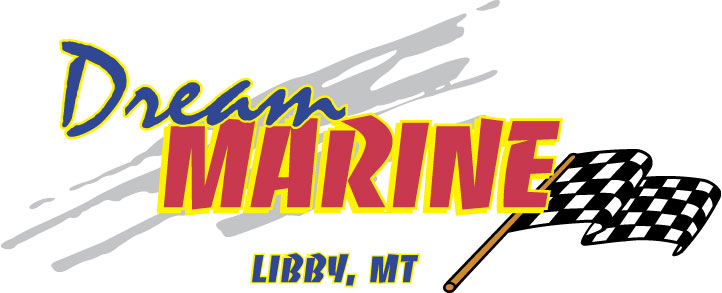 2022 DUCKWORTH 20 ADVANTAGE XT W/ 150HP HONDA OUTBOARD